Civil Rights Soundtrack Assignment
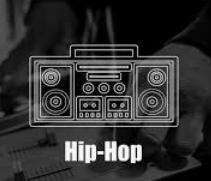 The Civil Rights Movement was a long and grim struggle to overcome racial inequality. Its non-violent message and the music of this social movement gave activists the will to persevere.  The power of music cannot be underestimated in the overall strength of this movement.  Songs were sung in church and in jail, on marches and at sit-ins.  It was the lyrics of these songs, along with the melodies, that helped strengthen the activists during this struggle.   Through our readings and discussions, you will gain an understanding of the key issues driving the movement, but more importantly, of the emotions that surrounded this highly charged and pivotal time in our history.  Keeping the key events and emotions in mind, your assignment is to create a Civil Rights Playlist.  This playlist will tap into the power of music to convey the emotions and sentiments surrounding the important aspects of the movement.  Your playlist should include songs that you feel represent the struggles, success, and failures of the Civil Rights Movement.  The songs do not have to be about these events; you just need to be able to make a connection between the song and the topic. 
Your playlist needs to have at least four songs (no more than 1 song per topic). 

For each song, you must: Provide the lyrics, formatted within your paper Write a 5 sentence summary of the song’s meaning Write  5 Sentence summary of  Civil Rights topic Write a 5 sentence explanation of how song lyrics RELATE to Civil Rights topicYou will also create an album cover for your playlist: Create an interesting title that is appropriate to the assignment Include creative visuals that relate to the Civil Rights Movement and the songs you chose Be sure it is neat and COLORFUL! SS8H11 Evaluate the role of Georgia in the modern civil rights movement.a. Explain Georgia’s response to Brown v. Board of Education including the 1956 flag and the Sibley Commission.
b. Describe the role of individuals (Dr. Martin Luther King Jr. and John Lewis), groups (SNCC and SCLC) and events (Albany Movement and March on Washington) in the Civil Rights Movement.
c. Explain the resistance to the 1964 Civil Rights Act, emphasizing the role of Lester Maddox.
VOCABULARY
Herman Talmadge, Benjamin E. Mays, The Three Governors Controversy, White Primary, Brown v. Board of Education, Dr. Martin Luther King, Jr., 1956 state flag, Student Non-Violent Coordinating Committee (SNCC) Southern Christian Leadership Conference (SCLC), Sibley Commission, Charlayne Hunter, Hamilton Holmes, Albany Movement, March on Washington, Civil Rights Act, Maynard Jackson, Lester Maddox, Andrew YoungSong Assignment Rubric
Song 1Provide the lyrics, formatted within your paper  (5)Write a 5 sentence summary of the song’s meaning  (5)Write  5 Sentence summary of  Civil Rights topic (5) Write a 5 sentence explanation of how song lyrics RELATE to Civil Rights topic  (5)Song 2Provide the lyrics, formatted within your paper  (5)Write a 5 sentence summary of the song’s meaning  (5)Write  5 Sentence summary of  Civil Rights topic (5) Write a 5 sentence explanation of how song lyrics RELATE to Civil Rights topic  (5)Song 3Provide the lyrics, formatted within your paper  (5)Write a 5 sentence summary of the song’s meaning  (5)Write  5 Sentence summary of  Civil Rights topic (5) Write a 5 sentence explanation of how song lyrics RELATE to Civil Rights topic  (5)Song 4Provide the lyrics, formatted within your paper  (5)Write a 5 sentence summary of the song’s meaning  (5)Write  5 Sentence summary of  Civil Rights topic (5) Write a 5 sentence explanation of how song lyrics RELATE to Civil Rights topic  (5)